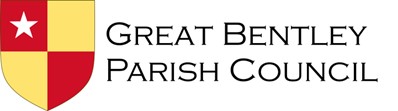 Broken, Damaged or Lost Recycling ContainersPlease be aware that we do not hold any stock of recycling containers and they are no longer replaced for free unless they are broken.  However, you can purchase them from Tendring District Council (TDC) at Clacton Town Hall or Brightlingsea Town Council.  You can also supply and use your own containers for recycling boxes. If any of your recycling containers used externally get broken or damaged TDC will replace them, but you need to contact them and when they are able they will drop off a replacement container.  Please note that they can only replace broken containers if the broken one is given back to them at the same time.Please contact Tendring District Council’s Recycling Service on:recycle@tendringdc.gov.uk     01255 686788https://www.tendringdc.gov.uk/content/rubbish-recycling-collection-days